                                                      ΤΑΞΗ Β΄ΜΑΘΗΜΑ 4	ΔΡΑΣΤΗΡΙΟΤΗΤΑΖωγραφιστέ  στις φάτσες παρά κάτω το πώς νιώθετε αυτή τη στιγμή!!!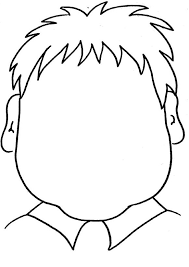 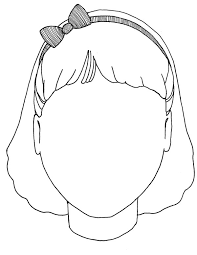 